اجتماع الدول الأطرافالاجتماع الثالث عشرجنيف، 18 تشرين الأول/أكتوبر 2011البند 5 من جدول الأعمال المؤقتانتخاب خمسة أعضاء للجنة مناهضة التعذيب ليحلوا محل الأعضاء الذين ستنتهي مدة ولايتهم في 31 كانون الأول/ديسمبر 2011، وفقاً للمادة 17 من اتفاقية مناهضة التعذيب وغيره من ضروب المعاملة أو العقوبة القاسية أو اللاإنسانية أو المهينة		انتخاب خمسة أعضاء للجنة مناهضة التعذيب ليحلوا محل الأعضاء الذين ستنتهي مدة ولايتهم في 31 كانون الأول/ديسمبر 2011، وفقاً للمادة 17 من اتفاقية مناهضة التعذيب وغيره من ضروب المعاملة أو العقوبة القاسية أو اللاإنسانية أو المهينة		مذكرة مقدمة من الأمين العام*1-	سيدعو الأمين العام، عملاً بالفقرتين 3 و4 من المادة 17 من اتفاقية مناهضة التعذيب وغيره من ضروب المعاملة أو العقوبة القاسية أو اللاإنسانية أو المهينة، إلى عقد الاجتماع الثالث عشر للدول الأطراف في الاتفاقية في مكتب الأمم المتحدة في جنيف يوم الثلاثاء، 18 تشرين الأول/أكتوبر 2011 من أجل انتخاب خمسة أعضاء في لجنة مناهضة التعذيب ليحلوا محل الأعضاء الذين ستنتهي مدة ولايتهم في 31 كانون الأول/ديسمبر 2011 (انظر المرفق الأول). وترد في المرفق الثاني أسماء الأعضاء الخمسة الآخرين الذين سيظلون في مناصبهم كأعضاء في اللجنة حتى 31 كانون الأول/ديسمبر 2013. 2-	وعملاً بالفقرة 4 من المادة 17 من الاتفاقية، دعا الأمين العام الدول الأطراف في الاتفاقية، في مذكرة شفوية مؤرخة 12 نيسان/أبريل 2011، إلى تقديم ترشيحاتها للانتخاب بحلول 13 تموز/يوليه 2011. 3-	وطبقاً لأحكام الفقرة 4 من المادة 17 من الاتفاقية، يتشرف الأمين العام بأن يدرج أدناه، حسب الترتيب الأبجدي باللغة الإنكليزية، أسماء الأشخاص المرشحين حتى 13 تموز/يوليه 2011 والدول الأطراف التي رشحتهم.4-	وترد في المرفق الثالث بيانات السيرة الذاتية للأشخاص المرشحين كما قدمتها الدول الأطراف المعنية.المرفقاتالمرفق الأول		قائمة أعضاء اللجنة الخمسة الذين تنتهي مدة ولايتهم
في 31 كانون الأول/ديسمبر 2011المرفق الثاني		قائمة أعضاء اللجنة الخمسة الذين تنتهي مدة ولايتهم في 31 كانون الأول/ديسمبر 2013المرفق الثالث		بيانات السيرة الذاتية للمرشحين للانتخاب في لجنة مناهضة التعذيبالاسم واللقب:		بوتالا، أليستاريخ ومكان الميلاد:	20 تشرين الأول/أكتوبر 1952، بسترتشا بري ترزيشو، سلوفينالغات العمل:		الإنكليزيةالوظيفة الحالية/المنصب الحالي:المدعي العام الأعلى (منذ عام 2007) في مكتب المدعي العام لجمهورية سلوفينيا، ورئيس إدارة المعلومات القانونيةالأنشطة المهنية الرئيسية:قاض في المحكمة الابتدائية (من عام 1980 إلى عام 1990)قاضي الاستئناف في المحكمة العليا في ليوبليانا (من عام 1990 إلى نهاية عام 1995)نائب أمين المظالم المعني بحقوق الإنسان في سلوفينيا (من عام 1995 إلى نهاية عام 2006)عضو في اللجنة الحكومية المكلفة بامتحانات المحاماة، وقد عينتها وزارة العدل لإجراء امتحان المحامين (منذ عام 1995) المؤهلات العلمية:خرّيجة كلية الحقوق بجامعة ليوبليانا في عام 1976أنشطة رئيسية أخرى في المجال ذي الصلة بولاية لجنة مناهضة التعذيب:ارتبط عملي منذ عام 1994 ارتباطاً وثيقاً بمجال حقوق الإنسان والحريات الأساسية.وشغلت في الفترة من عام 1998 إلى نهاية عام 2009 عضوية لجنة مكافحة التعذيب التابعة للمجلس الأوروبي حيث انتخبت عن سلوفينيا. وقد أُعيد انتخابي مرتين. وشاركت بصفتي عضواً في لجنة مكافحة التعذيب في زيارات إلى العديد من الدول الأطراف وترأست في الكثير من الأحيان الوفد الزائر.أتمتع بخبرة تزيد عن 15 عاماً في مجال رصد أماكن الحرمان من الحرية في سلوفينيا وفي العديد من البلدان الأخرى. وشاركت أيضاً بشكل مباشر في النظر في إجراءات الشكاوى المرفوعة ضد الشرطة (قضايا الإفلات من العقاب) وقضايا مناهضة التعذيب.وارتبط عملي، منذ اعتماد البروتوكول الاختياري لاتفاقية مناهضة التعذيب وغيره من ضروب المعاملة أو العقوبة القاسية أو اللاإنسانية أو المهينة، ارتباطاً وثيقاً بمجال تعزيز الآليات الوقائية الوطنية في أوروبا وآسيا. وشاركت في صياغة القانون السلوفيني المتعلق بالتصديق على البروتوكول الاختياري لاتفاقية مناهضة التعذيب وغيره من ضروب المعاملة أو العقوبة القاسية أو اللاإنسانية أو المهينة. وكنت صاحبة الفكرة التي اقترحت تعيين أمين للمظالم كآلية وقائية وطنية في سلوفينيا ودعوة المنظمات غير الحكومية والمجتمع المدني إلى التعاون بشكل وثيق في إطار الآلية الوقائية الوطنية بطريقة قد تعد إلى الآن تجربة فريدة من نوعها.قائمة بأحدث المنشورات في هذا المجال:كتبت العديد من المقالات في مواضيع قانونية شتى، وشاركت في مؤتمرات وحلقات دراسية وحلقات عمل ومنتديات مختلفة داخل سلوفينيا وخارجها. وفيما يلي بعض من آخر ما أصدرت وقدمت من منشورات/عروض: الرصد الخارجي للسجون: الاتفاقية الأوروبية لمناهضة التعذيب وغيره من ضروب المعاملة أو العقوبة القاسية أو اللاإنسانية أو المهينة والبروتوكول الاختياري لاتفاقية مناهضة التعذيب وغيره من ضروب المعاملة أو العقوبة القاسية أو اللاإنسانية أو المهينة، بعض المعايير الأساسية لمنع سوء المعاملة (الجماعة الأوروبية؛ حلقة عمل بشأن الاعتراف بالتعذيب أثناء الاحتجاز، سكوبيه، جمهورية مقدونيا اليوغوسلافية السابقة، أيار/مايو 2011)دور القضاة والمدعين العامين في مكافحة التعذيب واستجابتهم لادعاءات التعرض للتعذيب (رابطة أمم جنوب شرق آسيا، نيبال، حزيران/يونيه 2010 ومنظمة الأمن والتعاون في أوروبا، جمهورية مقدونيا اليوغوسلافية السابقة، حزيران/يونيه 2011)"هل ستجري الشرطة مرة أخرى تحقيقات تتناول أفرادها؟" مجلة "Pravna Praksa"، أيلول/سبتمبر 2010)الاتفاقية الأوروبية لمناهضة التعذيب وغيره من ضروب المعاملة أو العقوبة القاسية أو اللاإنسانية أو المهينة والبروتوكول الاختياري لاتفاقية مناهضة التعذيب وغيره من ضروب المعاملة أو العقوبة القاسية أو اللاإنسانية أو المهينة، المعايير وأجزاء من التقارير المتعلقة بتركيا (مجلس أوروبا/برنامج الاتحاد الأوروبي المشترك بشأن نشر ممارسات السجون النموذجية وتعزيز إصلاح السجون في تركيا - إزمير، نيسان/أبريل 2010)تنفيذ البروتوكول الاختياري لاتفاقية مناهضة التعذيب وغيره من ضروب المعاملة أو العقوبة القاسية أو اللاإنسانية أو المهينة - تجربة سلوفينيا (مشروع التوأمة قصير المدة "دعم إنشاء آلية وقائية وطنية فعالة لزيادة تعزيز حقوق الإنسان وحمايتها في أماكن الاحتجاز" بوخارست، رومانيا، حزيران/يونيه 2010) “Quo vadis, ombudsman”, Pravna Praksa, Ljubljana, 2009جرائم الكراهية في سلوفينيا (المؤتمر الأوروبي الثامن، والرابطة الدولية للمدعين العامين، لاهاي، 2008)الاسم واللقب:		دوماه، ساتيا بوشان غوبتتاريخ ومكان الميلاد:	30 أيلول/سبتمبر 1946لغات العمل:		الإنكليزية والفرنسية والهندية والكريولالوظيفة الحالية/المنصب الحالي:قاضي الاستئناف في جمهورية سيشيلقاضي المحكمة العليا في جمهورية موريشيوسمحاضر بدرجة أستاذ مشارك في القانون الدستوري والإداري في جامعة موريشيوسمحاضر بدرجة أستاذ مشارك في القانون الدستوري والإداري في جامعة التكنولوجيا، موريشيوس الأنشطة المهنية الرئيسية:يشمل الجزء الأكبر من عملي في مجال القضاء إعمال الحريات الأساسية وحريات الأفراد في ظل نظام ديمقراطي تتبناه الحكومة. وأستخدم لتحقيق هذا الغرض المواد القانونية والقضائية المستقاة من المصادر الوطنية والإقليمية والأوروبية ومصادر الأمم المتحدة. والمهام التي اضطلع بها مستواها في هرم السلطة يمثل أعلى درجات النظام القانوني الوطني للولايتين القضائيتين، غير أن هذا النظام لا ينطوي في حالة موريشيوس إلاّ على مستوى واحد ينعدم فيه المجلس القضائي الخاص. ويتألف برنامج عملي اليومي من جملة مهام من بينها تحديد شرعية وقانونية الإجراءات التي تتخذها الدولة، سواء عن طريق الشرطة، أو السجون أو غير ذلك، والتي يجري تقييمها على أساس المعايير الدولية لحقوق الإنسان. وبالمثل، فإن جزءاً كبيراً من وحدة "القانون" التي أتولى تدريسها في الجامعتين المذكورتين تتناول إعمال الحقوق المدنية والسياسية والالتزام بها بشكل يومي، وكذلك حقوق الأفراد الاقتصادية والاجتماعية في إطار ديمقراطية دستورية وشرعة حقوق مترسخة في ظل سيادة القانون. ويكرس فصل كامل من فصول هذه الوحدة لمسألة الاستخدام الحكيم للسلطة بدلاً من الاستخدام التعسفي/الاستبدادي لها من طرف الدولة ووكالات الدولة. وتُستمد المواد الداعمة من السوابق القضائية للمحاكم الوطنية كما تراها مقررات اللجنة المعنية بحقوق الإنسان على نحو ما تروجه هيئات من بينها وكالات الأمم المتحدة ذات الصلة.المؤهلات العلمية:دكتوراه في القانون المقارن، جامعة إيكس مرسيليا شهادة الدراسات العليا في القانون المقارن، جامعة إيكس مرسيلياماجستير في القانون الدولي، جامعة لندنبكالوريوس في القانون، جامعة لندنمحام، ميدل تمبلزميل في معهد الدراسات القانونية المتقدمة، جامعة لندنأنشطة رئيسية أخرى في مجال حقوق الإنسان ذي الصلة بولاية لجنة مناهضة التعذيب:عملت مستشاراً برلمانياً في المكتب الحكومي للشؤون القانونية، وشاركت بنشاط من خلال المنصب الذي كنت أشغله آنذاك في صياغة وتحرير المادة الواردة في قانوننا الجنائي، والتي تجرم، على وجه التحديد، التعذيب في موريشيوس. والدافع على اتخاذ هذا الإجراء تعليق ورد في تقرير لجنة الأمم المتحدة لمناهضة التعذيب. وقد اعتمد البرلمان هذا النص على النحو الواجب بعد وقت قصير من ترقيتي للعمل في مجال القضاء.وحاضرت بشأن حقوق الإنسان في دورة دراسية لفائدة طلاب البكالوريوس في مجال الدراسات البوليسية في جامعة موريشيوس. وتضمنت هذه الوحدة الملاحقات الجنائية ضد ممارسات التعذيب ومواد تشمل المواد التي أعدتها الأمم المتحدة بشأن هذا الموضوع، بما في ذلك اتفاقية الأمم المتحدة لمناهضة التعذيب لعام 1984 وبروتوكولاها الاختياريان ذوا الصلة.دُعيت في مناسبات عديدة لإلقاء البيانات الرئيسية في المؤتمرات وحلقات العمل وفي المحافل الوطنية والدولية بشأن قضايا تمس حقوق الإنسان في المجتمع والقانون، مثل قانون مكافحة الجريمة المنظمة، والمساعدة القانونية المتبادلة، والإرهاب، إلى غير ذلك. وتتاح الكثير من المواد التي أعددتها من خلال برنامج "Power-Points"، ويجري توزيعها على المشاركين في صورة أقراص مدمجة ونسخ مطبوعة.وقد شكلت بعض الأحكام التي أصدرتها في مجال حقوق الإنسان في موريشيوس أحكاماً مرجعية على صعيد السوابق القضائية لبلدنا.قائمة بأحدث المنشورات في هذا المجال:تسنى لي أن أصدر منذ سن مبكرة عدداً من المنشورات التي تتناول قضايا حقوق الإنسان، وقد جرى بثها من بعد في برامج الخدمة العالمية لهيئة الإذاعة البريطانية. ومن ناحية أخرى، فإن المنشورات الأخيرة ذات الصلة بمجال اهتمامنا الحالي هي الآتي ذكرها :Constitutionae Africae, University of Antwerp Publications, Germany, 1994The Mauritian Constitution and Civil and Political Rights, Encyclopaedia of World Constitutions, USA, 2006University Study Materials on Constitutional and Administrative Law (Civil and Political Rights and Social and Economic Rights) (on-going)Monograph on Law of Terrorism, International Security Studies (ISS), 2003Monograph on Mutual Legal Assistance in Criminal and Related Matters, International Security Studies, Cape Town, 2004Monograph on the United Nations Convention Against Transnational Organized Crime in the SADC region, (ISS) 2006Monograph on Prevention of Corruption in the SADC region, (ISS) 2007الاسم واللقب:		غاير، فيليس تاريخ ومكان الميلاد:	16 حزيران/يونيه 1946، نيو دجرزي، الولايات المتحدة الأمريكية لغات العمل:		الإنكليزية والروسية الوظيفية الحالية/المنصب الحالي:عضو، لجنة مناهضة التعذيب (نائبة الرئيس 2004-2006، و2009 - حتى الآن؛ مقررة معنية بالمتابعة)، 2000 - حتى الآنمديرة معهد جاكوب بلاوشتاين للنهوض بحقوق الإنسان، اللجنة اليهودية الأمريكية، 1993 - حتى الآنأستاذة عضو في مجلس الجامعة، جامعة كاليفورنيا في لوس أنجلس، 2010الأنشطة المهنية الرئيسية:وضع برامج لتعزيز حقوق الإنسان وحمايتها، مع إيلاء اهتمام خاص لمؤسسات حقوق الإنسان الدولية والإقليميةكاتبة مقالات وفصول من كتب وتقارير بشأن الامتثال لمعايير حقوق الإنسان، ولا سيما ما يتعلق منها بالجهود التي تبذلها المؤسسات الدولية في تحديد واستعراض هذه المعايير، وكمثال على ذلك الأمم المتحدة واللجنة الأفريقية لحقوق الإنسان وغيرهماإجراء البحوث والمشاركة في البرامج الرامية إلى تعزيز عملية إصلاح هيئات الأمم المتحدة المعنية بحقوق الإنسان وتحسين أدائها. والمشاركة في الاجتماعات المشتركة بين اللجان، بما في ذلك اجتماع مالبون (2003، 2006)، والاجتماعات المتخصصة المشتركة بين اللجان بشأن المتابعة (2009، 2010، 2011) المؤهلات العلمية:بكالوريوس آداب، مع مرتبة الشرف، معهد وليسلي، 1968ماجستير آداب، جامعة كولومبيا، 1971ماجستير فلسفة، جامعة كولومبيا، 1973أنشطة رئيسية أخرى في مجال حقوق الإنسان ذي الصلة بولاية لجنة مناهضة التعذيب:مفوضة اللجنة الاتحادية للولايات المتحدة المعنية بالحرية الدينية على الصعيد الدولي، 2001؛ رئيسة هذه اللجنة 2002-2003، 2006-2007رئيسة اللجنة التوجيهية للتحالف الوطني للاحتفال بالذكرى الخمسين للإعلان العالمي لحقوق الإنسان، 1997-1999اللجنة الاستشارية، مرصد حقوق الإنسان/شرق آسيا وآسيا الوسطى، 1996 - حتى الآن المجلس الدولي لحقوق الإنسان، مركز كارتر، جامعة إيموري، 1994-2003 رئيسة هيئة الأصدقاء الدوليين للجنة الشيلية لحقوق الإنسان، 1985-1990لجنة حقوق الإنسان، أكاديمية نيويورك للعلوم، 1982-1992مجلس الإدارة، مؤسسة أندريه ساخاروف، 1993 - حتى الآن مجلس العلاقات الخارجية، 1991 - حتى الآن الفريق الاستشاري المعني بحقوق السكن، مركز الأمم المتحدة للمستوطنات البشرية (الموئل الثاني)، نيويورك، كانون الثاني/يناير 1996عضو حكومي في وفود الولايات المتحدة للمشاركة في المؤتمر العالمي لحقوق الإنسان، فيينا، حزيران/يونيه 1993؛ والمؤتمر العالمي الرابع المعني بالمرأة، بيجين، أيلول/سبتمبر 1995؛ ولجنة حقوق الإنسان، جنيف، 1994-1999أحدث المنشورات في هذا المجال:“Women, international law and international institutions: The case of the United Nations,” in Women’s Studies International Forum, Vol. 32 (2009), pp. 60–66  “From Words to Reality: Implementing the Convention against Torture” – Strengthening the Prohibition against Torture. Human Rights Brief, Center for Human Rights and Humanitarian Law, (Spring 2010 Special Edition), Vol. 17, pp. 15–19 “A Voice Not an Echo: Universal Periodic Review and the UN Treaty Body System,” Human Rights Law Review, Vol. 7:1 (2007), pp. 109–139“Implementing International Human Rights Norms: United Nations Human Rights Treaty Bodies and Non-governmental Organizations.” In Henry F. Carey (ed.), Journal of Human Rights, Vol. 2, No. 3 (Sept. 2003), pp. 339–357“And Never the Twain Shall Meet? The Struggle to Establish Women’s Rights as International Human Rights,” introductory chapter to The International Human Rights of Women: Instruments of Change, American Bar Association, 1998, pp. 1–89الاسم واللقب:		غاليغوس شيريبوغا، لويستاريخ ومكان الميلاد:	13 كانون الأول/ديسمبر 1946، كيتو، إكوادورلغات العمل:		الإسبانية والإنكليزية والفرنسيةالوظيفة الحالية/المنصب الحالي:رئيس المبادرة العالمية لتكنولوجيا المعلومات والاتصالات الشاملةرئيس المؤسسة العالمية لإعادة التأهيل على الصعيد الدوليالأنشطة المهنية الرئيسية:سفير لدى الولايات المتحدة (من 2005 إلى نيسان/أبريل 2011)سفير لدى أسترالياالممثل الدائم لإكوادور لدى الأمم المتحدةرئيس اللجنة المخصصة المعنية بوضع اتفاقية دولية شاملة ومتكاملة بشأن تعزيز وحماية حقوق المعوقين وكرامتهم (2002-2005)نائب رئيس الجمعية العامة (2003)نائب رئيس المجلس الاقتصادي والاجتماعي (2005)نائب رئيس المجلس التنفيذي لمنظمة الأمم المتحدة للطفولة (2004)أمين عام مساعد للشؤون السياسية، وزارة الشؤون الخارجية (2000-2002)الممثل الدائم لإكوادور لدى مكتب الأمم المتحدة والمنظمات الدولية الأخرى في جنيف (1997-2000)نائب رئيس لجنة حقوق الإنسان (1998)رئيس شبكة السلك الدبلوماسي في جنيفسفير لدى السلفادور (1994-1997)منسق معني بتحديث وزارة الشؤون الخارجية (1990-1994)رئيس البعثة لدى بلغاريا (1985-1989)أستاذ وأكاديميالمؤهلات العلمية:بكالوريوس في العلوم السياسية والاجتماعيةدكتور في القانونتأهيل في المجال الدبلوماسي من معهد الدراسات الوطنية العلياماجستير آداب، معهد فلاتشر للقانون والدراسات الدبلوماسية، جامعة تافتس/هارفاردأنشطة رئيسية أخرى في مجال حقوق الإنسان ذي الصلة بولاية لجنة مناهضة التعذيب:نائب رئيس لجنة حقوق الإنسان (1998)عضو مكتب جمعية الدول الأطراف في المحكمة الجنائية الدوليةرئيس اللجنة المخصصة المعنية بوضع اتفاقية دولية شاملة ومتكاملة بشأن تعزيز وحماية حقوق المعوقين وكرامتهم (2003-2005)أحدث المنشورات في هذا المجال:2002-2007: مقالات مختلفة تتعلق بالمواضيع التالية:اتفاقية حقوق الأشخاص ذوي الإعاقةرصد حقوق الإنسانالإعاقة والتنميةإتاحة الوصول للأشخاص المعوقينالتكنولوجيا والإعاقةالاسم واللقب:		غاي، عبدولاي تاريخ ومكان الميلاد:	15 حزيران/يونيه 1948، في داكار، السنغاللغات العمل:		الفرنسيةالوظيفة الحالية/المنصب الحالي:المدعي العام لدى المحكمة العليا في السنغالالأنشطة المهنية الرئيسية:تقديم الآراء والاستنتاجات بشأن ملفات القضايا التي تنظر فيها المحكمة العلياالمؤهلات العلمية:شهادة البكالوريا، الفئة A4، 1970دراسات جامعية في كلية الحقوق بجامعة داكار - ليسانس في الحقوقتدريب مهني في كلية تدريب القضاة بداكار - تدريب في المحكمة العليا في كريتاي (فرنسا)أنشطة رئيسية أخرى في مجال حقوق الإنسان ذي الصلة بولاية لجنة مناهضة التعذيب:عضو لجنة مناهضة التعذيب في الفترة من تشرين الأول/أكتوبر 2007 إلى تشرين الثاني/نوفمبر 2011 الاسم واللقب:		غروسمان، كلاوديو مكان وتاريخ الميلاد:	شيلي، 26 تشرين الثاني/نوفمبر 1947لغات العمل:		الإسبانية والإنكليزية والفرنسية والهولنديةالوظيفة الحالية/المنصب الحالي:أستاذ القانون الدولي وحقوق الإنسان (1983 - حتى الآن) وعميد كلية الحقوق بواشنطن التابعة للجامعة الأمريكية (1995 - حتى الآن)، واشنطن العاصمةعضو المجلس الاستشاري الدولي في مركز حقوق الإنسان التابع لكلية الحقوق بجامعة شيلي، سانتياغو، شيليأستاذ فخري بجامعة دي سان مارتين دي بوريس، ليما، بيروأستاذ زائر، جامعة سيرجيو أربوليدا، بوغوتا، كولومبياالأنشطة المهنية الرئيسية:رئيس (2008 - حتى الآن) وعضو (2003 - حتى الآن) لجنة مناهضة التعذيب التابعة للأمم المتحدةعضو مجلس معهد البلدان الأمريكية لحقوق الإنسان، سان خوسيه، كوستاريكاعضو مجلس إدارة الرابطة الدولية لكليات الحقوقعضو مجلس المستشارين لمجلة "Revista Derecho y Humanidades" الصادرة عن كلية الحقوق في جامعة شيليرئيس معهد الأمريكتين، 2003-2007، وهو مؤسسة تضم حوالى 400 جامعة من نصف الكرة الغربي المؤهلات العلمية:ليسانس في العلوم القانونية والاجتماعية بدرجة جيد جدّاًً من كلية الحقوق التابعة لجامعة شيلي، سانتياغو، شيلي، 1973محام، جمهورية شيلي، 1973أكاديمية لاهاي للقانون الدولي، المشاركة في أعمال مركز الدراسات والبحوث، 1975شهادة من المعهد الدولي لحقوق الإنسان (الذي أسسه رينيه كاسبان)، 1977دكتوراه في القانون، كلية الحقوق، جامعة أمستردام، هولندا، 1980أنشطة رئيسية أخرى في مجال حقوق الإنسان ذي الصلة بولاية لجنة مناهضة التعذيب:الرئيس الحالي للجنة مناهضة التعذيب وأحد أعضائهارئيس لجنة البلدان الأمريكية لحقوق الإنسان، منظمة الدول الأمريكية (1996-1997؛ 2001)عضو في لجنة البلدان الأمريكية لحقوق الإنسان (1994-2001)المقرر الخاص المعني بحقوق المرأة، لجنة البلدان الأمريكية لحقوق الإنسان (1996-2000)المقرر الخاص المعني بحقوق السكان الأصليين، لجنة البلدان الأمريكية لحقوق الإنسان (2000-2001)شارك في اتخاذ قرارات تتعلق بمئات القضايا ضمن منظومة البلدان الأمريكية. وهو الآن عضو نشط في الحوار الدائر مع الدول التي صدّقت على اتفاقية مناهضة التعذيب. وقدم إلى الجمعية العامة للأمم المتحدة لأول مرة منذ إنشاء لجنة مناهضة التعذيب تقريرها السنوي عن العامين الماضيين بصفته رئيساً لتلك اللجنةقائمة بأحدث المنشورات في هذا المجال:“Strengthening the Prohibition against Torture: The Evolution of the UN Committee against Torture,” 17 HUMAN RIGHTS BRIEF, no. 4 (Spring 2010 Special Edition) at 1–2, 23–24, 35“The Normative Value of the Istanbul Protocol” in Shedding Light on a Dark Practice: Using the Istanbul Protocol to Document Torture (International Rehabilitation Council for Torture Victims 2009)“The Inter-American System and Its Evolution,” Inter-American and European Human Rights Journal, Vol. 2, No. 1–2, pp. 49–65 (2009)El Futuro del Sistema Interamericano de Derechos Humanos (The Future of the Inter-American System of Human Rights), in Protección Internacional de Derechos Humanos y Estado de Derecho: studia in honorem Nelson Mandela (Joaquín González Ibáñez ed., 2009)Authored “Declaration of the Rights and Duties of Man (1948),” “Inter-American Commission on Human Rights (IACommHR),” “Mayagna (Sumo) Awas Tingni Community v Nicaragua Case,” and “Disappearances” for the online edition of The Max Planck Encyclopedia of Public International Law (2008)“The Velásquez Rodríguez Case: The Development of the Inter-American Human Rights System” in International Law Stories (Foundation Press 2007)Suing the Sovereign from the Latin American Perspective, 35 GEO. WASH. INT’L L. REV. 653 (2003)الاسم واللقب:		توغوشي، جورجتاريخ ومكان الميلاد:	26 آذار/مارس 1977، تبيليسي، جورجيالغات العمل:		الجورجية (اللغة الأم)، الإنكليزية (أجيدها بطلاقة)، الروسية (أجيدها بطلاقة)الوظيفة الحالية/المنصب الحالي:المحامي العام (أمين المظالم) في جورجيا، انتخبت من قبل برلمان جورجيا لمدة 5 سنوات مكتب المحامي العام (أمين المظالم) في جورجيا - منذ 17 أيلول/سبتمبر 2009الأنشطة المهنية الرئيسية:عضو اللجنة الأوروبية لمنع التعذيب وغيره من ضروب المعاملة أو العقوبة القاسية أو اللاإنسانية أو المهينة، مجلس أوروبا (منذ عام 2005)أعيد انتخابي لولاية ثانية في 25 آذار/مارس 2009عضو مجلس التنسيق المشترك بين الوكالات المعني بإصلاح العدالة الجنائية، تبيليسي، جورجيا (منذ 2008)عضو مجلس التنسيق المشترك بين الوكالات العامل في مجال قضايا منع التعذيب وغيره من ضروب المعاملة أو العقوبة القاسية أو اللاإنسانية أو المهينة، والذي أنشأه رئيس جمهورية جورجيا (منذ 2007)مدرب في مجال قانون المنظمات الدولية وقانون حقوق الإنسان، مركز التدريب التابع لوزارة العدل في جورجيا، تبيليسي (منذ 2006)منسق مشاريع، ونائب رئيس فريق/خبير رئيسي (2008-2009)المشروع المشترك بين مؤسسة الديناميات البشرية (Human Dynamics KG) ومعهد راؤول واللنبرغ لحقوق الإنسان والقانون الإنساني وأمين المظالم في اليونان: دعم مكتب المحامي العام، وهو المشروع الذي مولته المفوضية الأوروبيةموظف معني بشؤون حقوق الإنسان، بعثة منظمة الأمن والتعاون في أوروبا إلى جورجيا (2004-2008(رئيس شعبة العلاقات الدولية، مكتب المحامي العام في جورجيا، تبيليسي، جورجيا (2004)المشروع الوطني الخاص بالمهني القانوني، برنامج الأمم المتحدة الإنمائي، تبيليسي، جورجيا (2003)عضو في لجنة الحكم الذاتي، - مؤسسة المجتمع المفتوح، تبيليسي، جورجيا (آذار/مارس 2003)أستاذ مساعد، معهد جورجيا للشؤون العامة، تبيليسي، جورجيا (2002)كبير الخبراء القانونيين، معهد الشؤون الحضرية/وكالة التنمية التابعة للولايات المتحدة، تبيليسي، جورجيا (2000-2002)كبير المتخصصين في المسائل القانونية، برلمان جورجيا (2000-2001)خبير وطني، المشروع المتعلق بوضع سياسات التعاون عبر الحدود في جورجيا، تبيليسي، جورجيا (2000-2001)المؤهلات العلمية:مرشح لنيل الدكتوراه عن أطروحة عنوانها "وضع جريمة التعذيب في القانون الدولي"، جامعة تبيليسي الحكومية، كلية الحقوق (2010 - حتى الآن)ماجستير حقوق في القانون الدولي لحقوق الإنسان، جامعة لوند، كلية الحقوق، معهد راؤول واللنبرغ لحقوق الإنسان والقانون الإنساني، السويد (2003-2004)ماجستير في الإدارة العامة، معهد جورجيا للشؤون العامة، تبيليسي، جورجيا (2000-2001)دبلوم في القانون الدولي، كلية الحقوق والعلاقات الدولية، جامعة تبيليسي الحكومية، تبيليسي، جورجيا (1994-1999)أنشطة رئيسية أخرى في مجال حقوق الإنسان ذي الصلة بولاية لجنة مناهضة التعذيب:محاضر في قانون المنظمات الدولية، جامعة القوقاز، كلية الحقوق بالقوقاز، تبيليسي، جورجيا (منذ عام 2008)رئيس مجلس إدارة رابطة الخبراء المستقلين المعنيين بالحكم الذاتي المحلي في جورجيا (منذ 2002)مدرب في مجال رصد مستشفيات الأمراض النفسية ودور الرعاية الاجتماعية، مجلس أوروبا، في إطار برنامج مولته الحكومة الدانمركية لتعزيز ثقافة حقوق الإنسان (2009)مدرب لممثلي وسائط الإعلام الجورجية في مجال قضايا حقوق الإنسان ووسائط الإعلام، مفوضية الأمم المتحدة السامية لحقوق الإنسان (تبيليسي، 2008)مدرب لموظفي مكتب المحامي العام (أمين المظالم) في مجال الرصد الدولي لممارسات أماكن الحرمان من الحرية، برنامج الأمم المتحدة الإنمائي (تبيليسي، 2008)نائب رئيس لجنة الطلاب الأجانب بكلية الحقوق بجامعة لوند (2003)قائمة بأحدث المنشورات في هذا المجال:Principle of Non-Refoulement – Rule of Customary International Law, Lund University Press 2004Principle of Non-Refoulement in International human Rights Law, Tbilisi State University Journal of International Law 2008Le CPT: Coopération et Confidentialité, Courrier de l’ACAT 296–297 Juin–Juillet 2009Freedom of expression and issues related to the criminalization of Blasphemy, International Human Rights Standards and Georgia 2011الاسم واللقب:		زينكبه، ماري - جيزيل تاريخ ومكان الميلاد:	25 كانون الثاني/يناير 1956 في أبومي، بننلغات العمل:		الفرنسية؛ الإنكليزية: لغة ثانيةالوظيفة الحالية/المنصب الحالي:قاضية، ورئيسة دائرة تعزيز حقوق الإنسان والتوعية بها، إدارة حقوق الإنسان، وزارة العدل والتشريعات وحقوق الإنسانمكلفة بالتنسيق المتعلق بمشروع منظمة "مبادرة العدالة والتمكين للمرأة".الأنشطة المهنية الرئيسية:رئيسة دائرة تعزيز حقوق الإنسان والتوعية بهاعضو في وفود بنن إلى دورات مجلس الأمم المتحدة لحقوق الإنسان، واللجنة الأفريقية لحقوق الإنسان والشعوب، وفي الوفود التي قدمت تقارير بنن الدورية إلى اللجنة المعنية بالحقوق الاقتصادية والاجتماعية والثقافية (2008)، ولجنة مناهضة التعذيب (2007)، ولجنة حقوق الطفل (2006)، والتقرير الوطني المتعلق بالاستعراض الدوري الشامل المعروض على مجلس حقوق الإنسان في الأمم المتحدةالإشراف على تنفيذ توصيات هيئات المعاهداترئيسة المحكمة الابتدائية في ويدا (1997-2001)كبيرة قضاة التحقيق في المحكمة الابتدائية في بورتو - نوفو (1995-1997)النائبة الأولى للمدعي العام في المحكمة الابتدائية في بورتو - نوفو (1990-1995)قاضية في محكمة الأحداث (1998)قاضية في محكمة الأحداث (1988)مستشارة متدربة في الغرفة الإدارية التابعة للمحكمة العليا (1986-1988)المؤهلات العلمية:1985: شهادة نهاية تدريب الموظفين الفنيين من الفئة ألف، المدرسة الوطنية للإدارة في بنن، المستوى الثاني: شعبة القضاء1980: ماجستير في العلوم القانونية : شعبة قانون الأعمال التجارية والمهن القانونية1996: دورة تدريبية متقدمة في المدرسة الوطنية للقضاة في باريس وفي محكمة مارسيليا العليا2003: دورة تدريبية لدى منظمة العفو الدولية، (الفرع الناطق بالفرنسية في بلجيكا)أنشطة رئيسية أخرى في مجال حقوق الإنسان ذي الصلة بولاية لجنة مناهضة التعذيب:منسقة اللجنة المعنية برصد تنفيذ البروتوكول الاختياري لاتفاقية مناهضة التعذيب في بننموظفة اتصال باللجنة الفرعية لمنع التعذيب التابعة للأمم المتحدةعضو في لجنة إعادة قراءة مشروع قانون الإجراءات الجنائيةعضو في الفريق المشرِف على تدريب الجهات الفاعلة في نظام قضاء الأحداث بشأن بدائل السجن والتحقيق مع القاصرين المخالفين للقانونعضو في فريق تعزيز كفاءات موظفي القضاء في بنن المسؤولين عن إنفاذ القانون، وتعزيز حقوق المرأة المنصوص عليها في الصكوك القانونية الدولية التي انضمت إليها بنن كطرف فيها وحماية تلك الحقوق والدفاع عنهاالمشاركة في حلقات دراسية إقليمية تناولت تنفيذ البروتوكول الاختياري لاتفاقية مناهضة التعذيب في أفريقياقائمة بأحدث المنشورات:Reflections on pretrial release in BeninBenin’s experience in the implementation of a mechanism to prevent torture (regional conference on the Optional Protocol, Cape Town, South Africa, April 2008)Proposal for the establishment of a national observatory for the prevention of torture in Benin (regional conference on the Optional Protocol, Dakar, Senegal, April 2010)الأمم المتحدةCAT/SP/35CAT/SP/35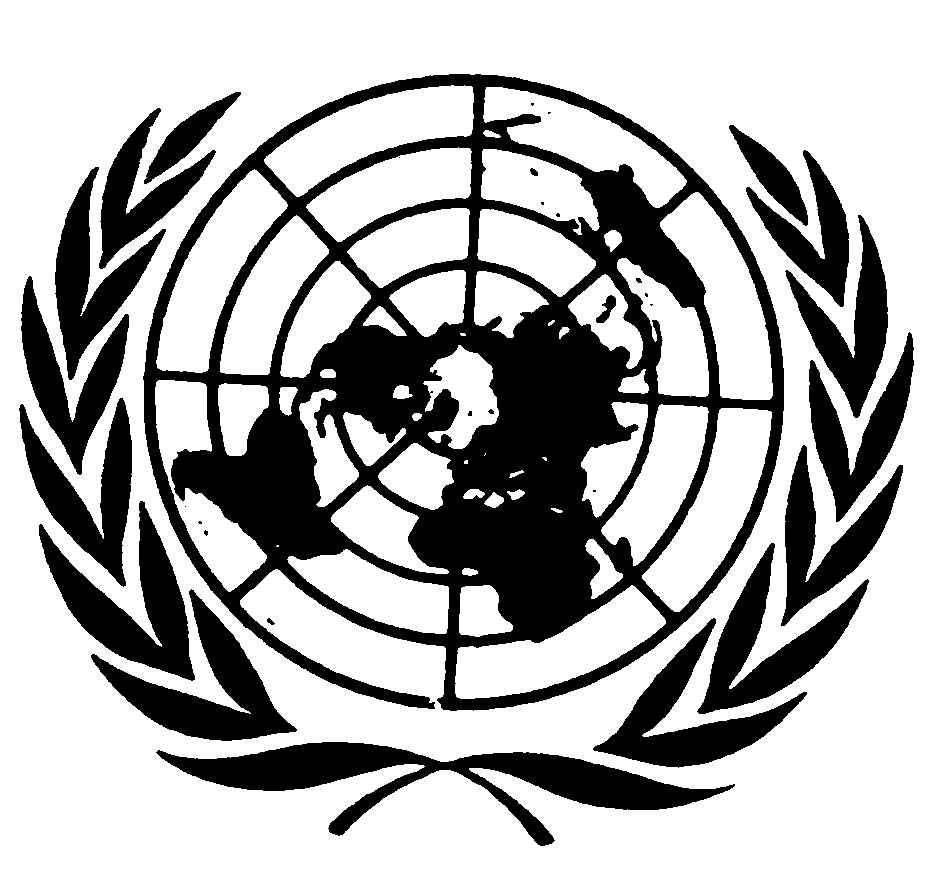 Distr.: General23 August 2011ArabicOriginal: English/Frenchاسم المرشحالدولة التي رشحتهالسيد أليس بوتالاسلوفينياالسيد ساتيا بوشان غوبت دوماهموريشيوسالسيدة فيليس غايرالولايات المتحدة الأمريكيةالسيد لويس غالّيغوس شيريبوغاإكوادورالسيد عبدولاي غايالسنغالالسيد كلاوديو غروسمانشيليالسيد جورج توغوشيجورجياالسيدة ماري - جيزيل زينكبهبنناسم العضوبلد الجنسيةالسيدة فيليس غايرالولايات المتحدة الأمريكيةالسيد لويس غليغوس شيريبوغاإكوادورالسيد عبدولاي غايالسنغالالسيد كلاوديو غروسمانشيليالسيدة ميرنا ي. كليوباسقبرصاسم العضوبلد الجنسيةالسيدة السعدية بلميرالمغربالسيد ألسّيو برونيإيطالياالسيد فرناندو مارينيو مينينديثإسبانياالسيدة نورا سفاسالنرويجالسيد سويسيان وانغالصين